§2526.  Prohibited provisions1.   No life insurance policy, other than industrial insurance, shall be delivered or issued for delivery in this State, if it contains any of the following provisions:A.  A provision by which the policy purports to be issued or to take effect more than one year before the original application for the insurance was made.  [PL 1969, c. 132, §1 (NEW).]B.  A provision for any mode of settlement at maturity of the policy of less value than the amount insured under the policy, plus dividend additions, if any, less any indebtedness to the insurer on or secured by the policy and less any premium that may by the terms of the policy be deducted.  [PL 1969, c. 132, §1 (NEW).]C.  A provision to the effect that the agent soliciting the insurance is the agent of the person insured under the policy, or making the acts or representations of such agent binding upon the person so insured under the policy.  [PL 1969, c. 132, §1 (NEW).][PL 1969, c. 132, §1 (NEW).]2.   No policy of industrial life insurance shall be delivered or issued for delivery in this State if it contains any of the following provisions:A.  A provision by which the insurer may deny liability under the policy for the reason that the insured has previously obtained other insurance from the same insurer.  [PL 1969, c. 132, §1 (NEW).]B.  A provision giving the insurer the right to declare the policy void because the insured has had any disease or ailment, whether specified or not, or because the insured has received institutional, hospital, medical or surgical treatment or attention, except a provision which gives the insurer the right to declare the policy void if the insured has, within 2 years prior to the issuance of the policy, received institutional, hospital, medical or surgical treatment or attention and if the insured or claimant under the policy fails to show that the condition occasioning such treatment or attention was not of a serious nature or was not material to the risk.  [PL 1969, c. 132, §1 (NEW).]C.  A provision giving the insurer the right to declare the policy void because the insured has been rejected for insurance, unless such right be conditioned upon a showing by the insurer that knowledge of such rejection would have led to a refusal by the insurer to make such contract.  [PL 1969, c. 132, §1 (NEW).][PL 1969, c. 132, §1 (NEW).]3.   No insurer shall provide in any policy, certificate, contract or agreement of life insurance for the payment of any insurance, indemnity or benefit in services, goods, wares or merchandise of any kind.[PL 1969, c. 132, §1 (NEW).]SECTION HISTORYPL 1969, c. 132, §1 (NEW). The State of Maine claims a copyright in its codified statutes. If you intend to republish this material, we require that you include the following disclaimer in your publication:All copyrights and other rights to statutory text are reserved by the State of Maine. The text included in this publication reflects changes made through the First Regular and First Special Session of the 131st Maine Legislature and is current through November 1. 2023
                    . The text is subject to change without notice. It is a version that has not been officially certified by the Secretary of State. Refer to the Maine Revised Statutes Annotated and supplements for certified text.
                The Office of the Revisor of Statutes also requests that you send us one copy of any statutory publication you may produce. Our goal is not to restrict publishing activity, but to keep track of who is publishing what, to identify any needless duplication and to preserve the State's copyright rights.PLEASE NOTE: The Revisor's Office cannot perform research for or provide legal advice or interpretation of Maine law to the public. If you need legal assistance, please contact a qualified attorney.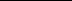 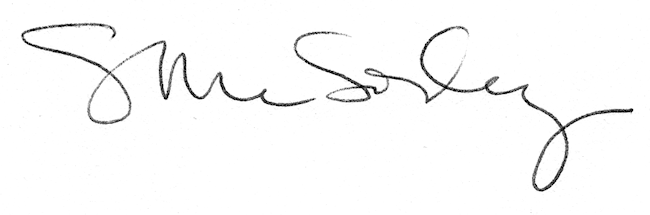 